               YALOVA ÜNİVERSİTESİ
Çınarcık Meslek Yüksekokulu Müdürlüğüne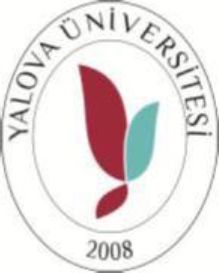 Yalova Üniversitesi Önlisans Eğitim ve Öğretim Yönetmeliğinin 20’inci maddesi uyarınca aşağıda belirtilen derslerin sınavlarına giremedim.Mazeret sınav hakkı verilebilmesi için gereğini bilgilerinize arz ederim./     /2020
İmzaEk:UYGUN GÖRÜLMÜŞTÜR
Bölüm BaşkanlığıYALOVA ÜNİVERSİTESİ ÖNLİSANS EĞİTİM VE ÖĞRETİM YÖNETMELİĞİMazeret sınavları MADDE 20 - (1) Mazeret sınavı için başvuru, mazeret süresinin bitiminden itibaren beş işgünü içinde mazeretini gösteren belgeler ile ilgili meslek yüksekokulu müdürlüğüne yapılır. Faks ile yapılan başvurularda belgenin aslı beş işgünü içerisinde müdürlüğe teslim edilir. Bu süre dışında yapılan başvurular geçersizdir. (2)(24.09.018 tarihli ve 30545 sayılı Resmi Gazete ile değişik) (2) Derse devam zorunluluğunu yerine getiren öğrencilerin mazeretlerinin ilgili kurul tarafından kabul edilmesi durumunda, giremedikleri yarıyıl sonu mazeret sınavları, ilgili kurulca belirlenen tarihte yapılır. Ancak, öğrencinin mazeretinin zorunlu nedenlerle uzaması halinde yeniden belirlenen bir tarihte yarıyıl sonu mazeret sınavı yapılır. (3)Derse devam zorunluluğunu yerine getiren ancak Üniversite tarafından görevlendirildiği için sınavlara giremeyen öğrenci, giremediği tüm sınavlar için mazeret sınavına girebilir. Bu öğrencilerin mazeret sınavlarının ne zaman yapılacağı, ilgili kurulların kararı ile belirlenir. (4)(06.01.2016 Tarih ve 29585 sayılı Resmi Gazete ile değişiklik) Ara sınavlara, tabii afet kendisinin, anne, baba, kardeş, eş veya çocuğunun hastalığı ya da ölümü, trafik kazası gibi mazeretleri nedeniyle katılamayan öğrencilerin, bu maddenin birinci fıkrasında belirtilen süre içerisinde mazeretlerini belgelemeleri halinde ve mazeretlerinin ilgili öğretim elemanınca kabulü sonrasında öğretim elemanın uygun gördüğü tarih ve yerde mazeret sınavı yapılır (5)Mazereti ilgili kurullar tarafından kabul edilen öğrenci mazeret süresi içinde sınavlara giremez. Aksine hareket eden öğrencinin girmiş olduğu sınavlar iptal edilir.Birim Kodu: 66022006 Dosya Planı: 302.04.07 Revizyon Tarihi: 01.11.2019; Revizyon No: 01Dersin KoduDersin KoduDersin AdıSınav TarihiÖğretim Elemanı123456Öğrenci NoAdı SoyadıTelefonProgramı / BölümüHES KoduE-postaYaşadığınız sorunu detaylı olarak yazınız: